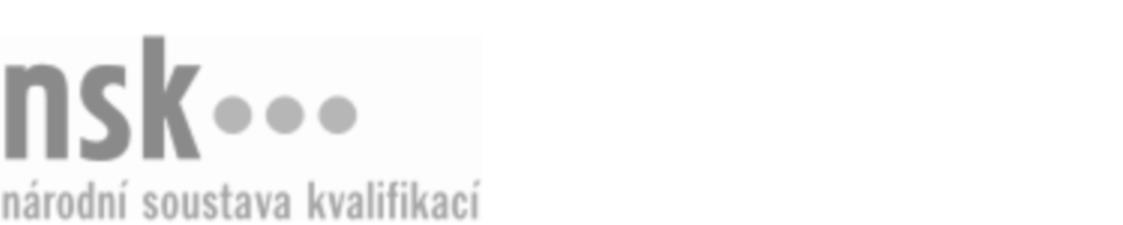 Kvalifikační standardKvalifikační standardKvalifikační standardKvalifikační standardKvalifikační standardKvalifikační standardKvalifikační standardKvalifikační standardSpecialista marketingu (kód: 66-021-N) Specialista marketingu (kód: 66-021-N) Specialista marketingu (kód: 66-021-N) Specialista marketingu (kód: 66-021-N) Specialista marketingu (kód: 66-021-N) Specialista marketingu (kód: 66-021-N) Specialista marketingu (kód: 66-021-N) Autorizující orgán:Ministerstvo průmyslu a obchoduMinisterstvo průmyslu a obchoduMinisterstvo průmyslu a obchoduMinisterstvo průmyslu a obchoduMinisterstvo průmyslu a obchoduMinisterstvo průmyslu a obchoduMinisterstvo průmyslu a obchoduMinisterstvo průmyslu a obchoduMinisterstvo průmyslu a obchoduMinisterstvo průmyslu a obchoduMinisterstvo průmyslu a obchoduMinisterstvo průmyslu a obchoduSkupina oborů:Obchod (kód: 66)Obchod (kód: 66)Obchod (kód: 66)Obchod (kód: 66)Obchod (kód: 66)Obchod (kód: 66)Týká se povolání:Specialista marketinguSpecialista marketinguSpecialista marketinguSpecialista marketinguSpecialista marketinguSpecialista marketinguSpecialista marketinguSpecialista marketinguSpecialista marketinguSpecialista marketinguSpecialista marketinguSpecialista marketinguKvalifikační úroveň NSK - EQF:555555Odborná způsobilostOdborná způsobilostOdborná způsobilostOdborná způsobilostOdborná způsobilostOdborná způsobilostOdborná způsobilostNázevNázevNázevNázevNázevÚroveňÚroveňOrientace v základních principech marketinguOrientace v základních principech marketinguOrientace v základních principech marketinguOrientace v základních principech marketinguOrientace v základních principech marketingu55Orientace v marketingovém mixuOrientace v marketingovém mixuOrientace v marketingovém mixuOrientace v marketingovém mixuOrientace v marketingovém mixu55Využití znalostí o marketingovém prostředíVyužití znalostí o marketingovém prostředíVyužití znalostí o marketingovém prostředíVyužití znalostí o marketingovém prostředíVyužití znalostí o marketingovém prostředí55Provádění marketingových analýzProvádění marketingových analýzProvádění marketingových analýzProvádění marketingových analýzProvádění marketingových analýz55Orientace v marketingových strategiíchOrientace v marketingových strategiíchOrientace v marketingových strategiíchOrientace v marketingových strategiíchOrientace v marketingových strategiích55Příprava podkladů pro marketingový výzkumPříprava podkladů pro marketingový výzkumPříprava podkladů pro marketingový výzkumPříprava podkladů pro marketingový výzkumPříprava podkladů pro marketingový výzkum55Zpracování a prezentace marketingového dotazníkuZpracování a prezentace marketingového dotazníkuZpracování a prezentace marketingového dotazníkuZpracování a prezentace marketingového dotazníkuZpracování a prezentace marketingového dotazníku55Specialista marketingu,  28.03.2024 19:58:40Specialista marketingu,  28.03.2024 19:58:40Specialista marketingu,  28.03.2024 19:58:40Specialista marketingu,  28.03.2024 19:58:40Strana 1 z 2Strana 1 z 2Kvalifikační standardKvalifikační standardKvalifikační standardKvalifikační standardKvalifikační standardKvalifikační standardKvalifikační standardKvalifikační standardPlatnost standarduPlatnost standarduPlatnost standarduPlatnost standarduPlatnost standarduPlatnost standarduPlatnost standarduStandard je platný od: 28.01.2014Standard je platný od: 28.01.2014Standard je platný od: 28.01.2014Standard je platný od: 28.01.2014Standard je platný od: 28.01.2014Standard je platný od: 28.01.2014Standard je platný od: 28.01.2014Specialista marketingu,  28.03.2024 19:58:40Specialista marketingu,  28.03.2024 19:58:40Specialista marketingu,  28.03.2024 19:58:40Specialista marketingu,  28.03.2024 19:58:40Strana 2 z 2Strana 2 z 2